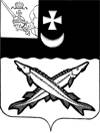 АДМИНИСТРАЦИЯ БЕЛОЗЕРСКОГО МУНИЦИПАЛЬНОГО ОКРУГА ВОЛОГОДСКОЙ ОБЛАСТИП О С Т А Н О В Л Е Н И ЕОт 11/03/2024  № 169Об отмене постановленияадминистрации округаот 07.02.2024 № 74В связи с приведением муниципальных правовых актов в соответствие с действующим законодательством,  ПОСТАНОВЛЯЮ:      1. Отменить постановление администрации Белозерского муниципального округа от 07.02.2024 № 74 «О внесении изменения в постановление администрации  округа от 19.04.2023 №483».     2.  Настоящее постановление подлежит официальному опубликованию  в газете «Белозерье» и размещению на официальном сайте Белозерского муниципального округа в информационно-коммуникационной сети «Интернет».Глава округа                                                                          Д.А. Соловьев